Скульптурный диптих «Сотворение» - видение Сергию Радонежскому Богородицы. Материал: гипс тон. 2020г. 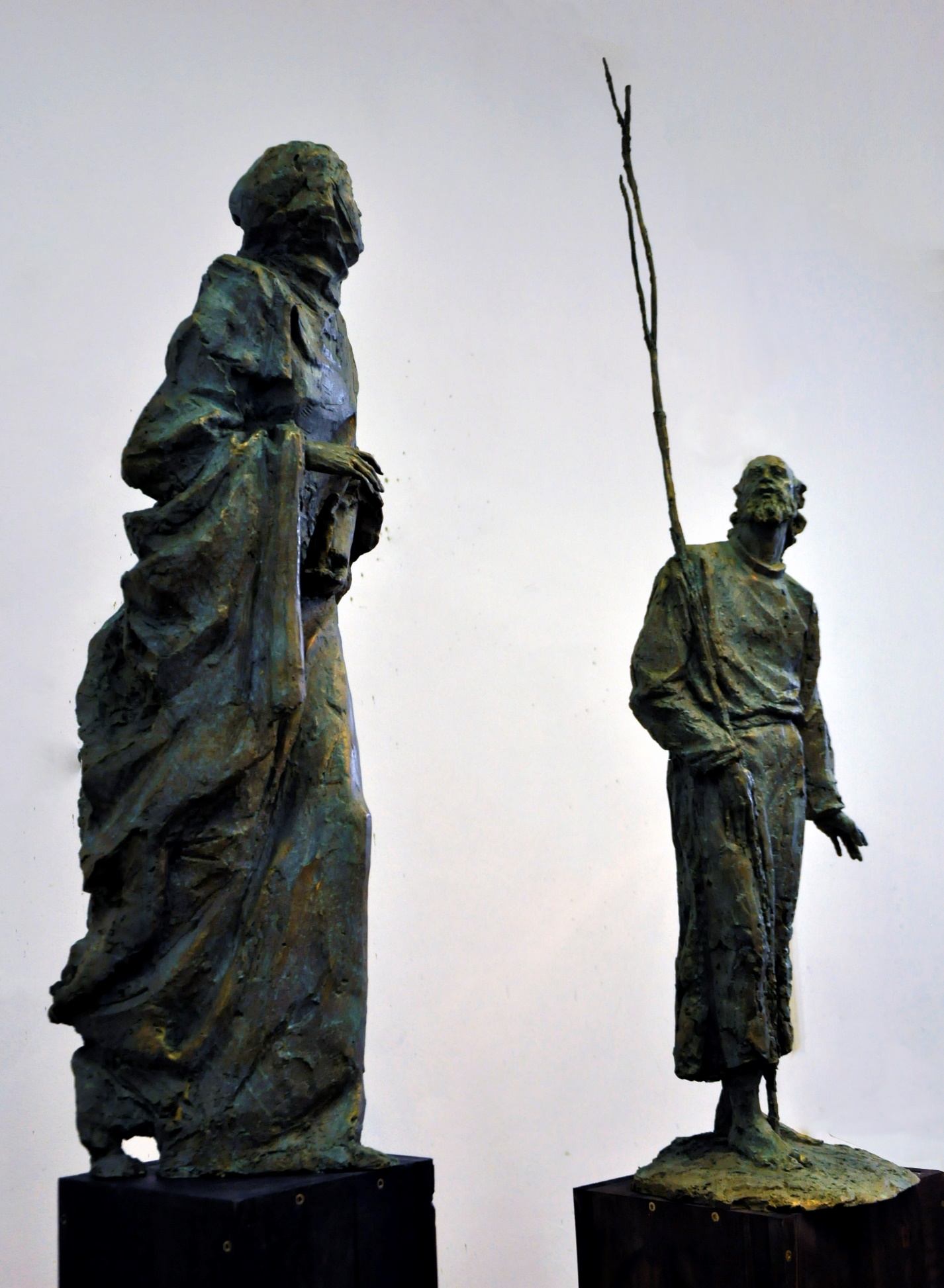 Фрагмент скульптурного диптиха «Сотворение» - Богородица, Свет несущая. Материал: гипс тон. 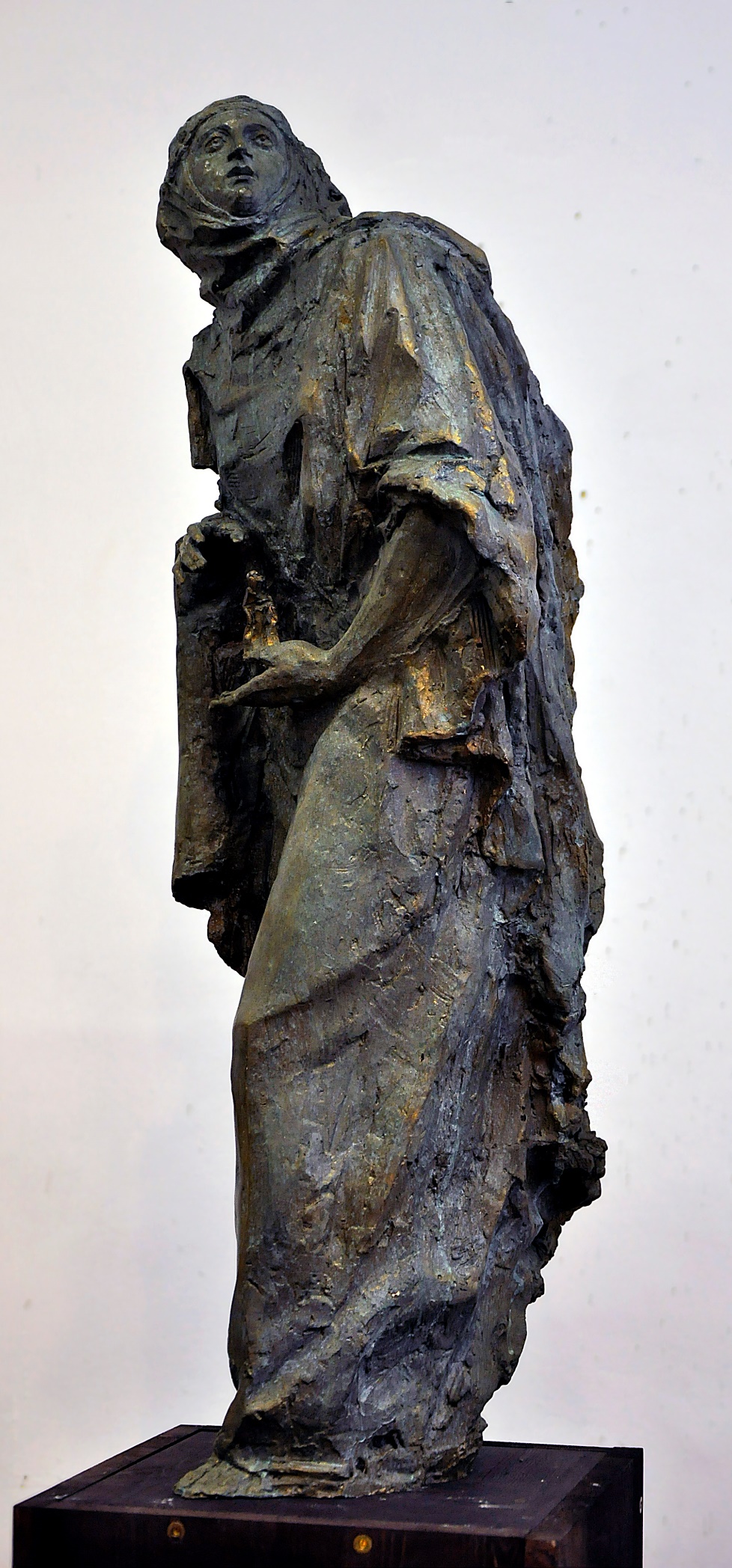 Фрагмент скульптурного диптиха «Сотворение» - Богородица, Свет несущая. Материал: гипс тон  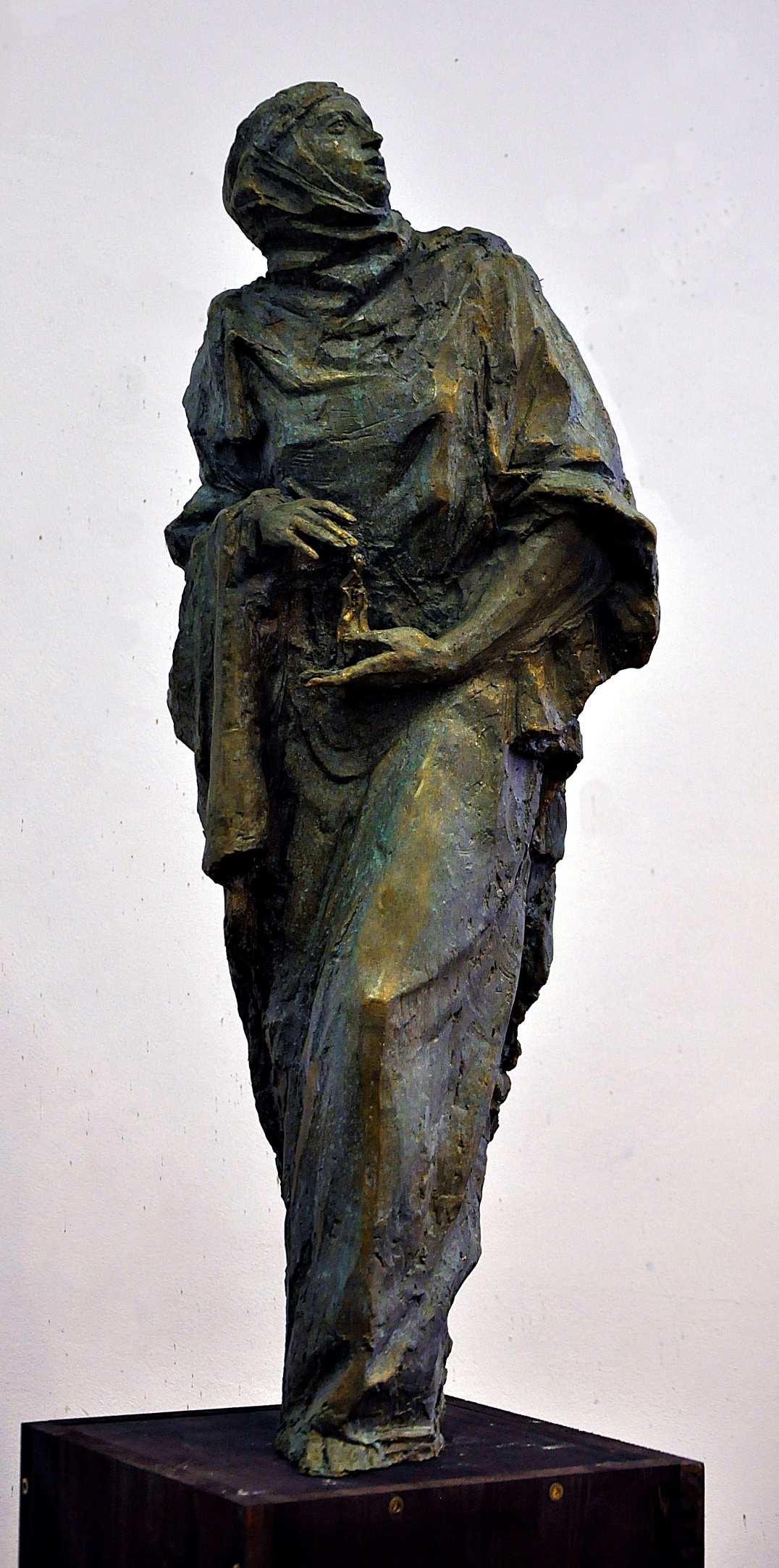 Фрагмент скульптурного диптиха «Сотворение» - Сергий Радонежский. Материал: гипс тон  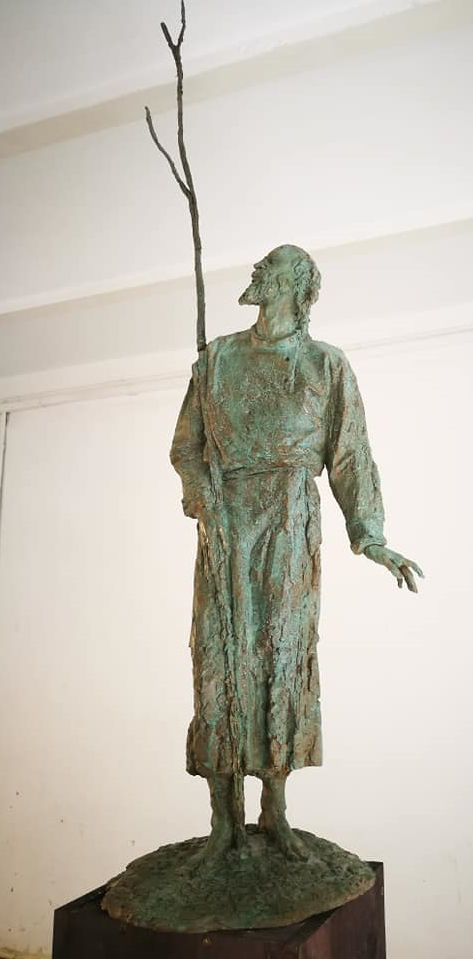 Фрагмент скульптурного диптиха «Сотворение» - Сергий Радонежский. Материал: гипс тон 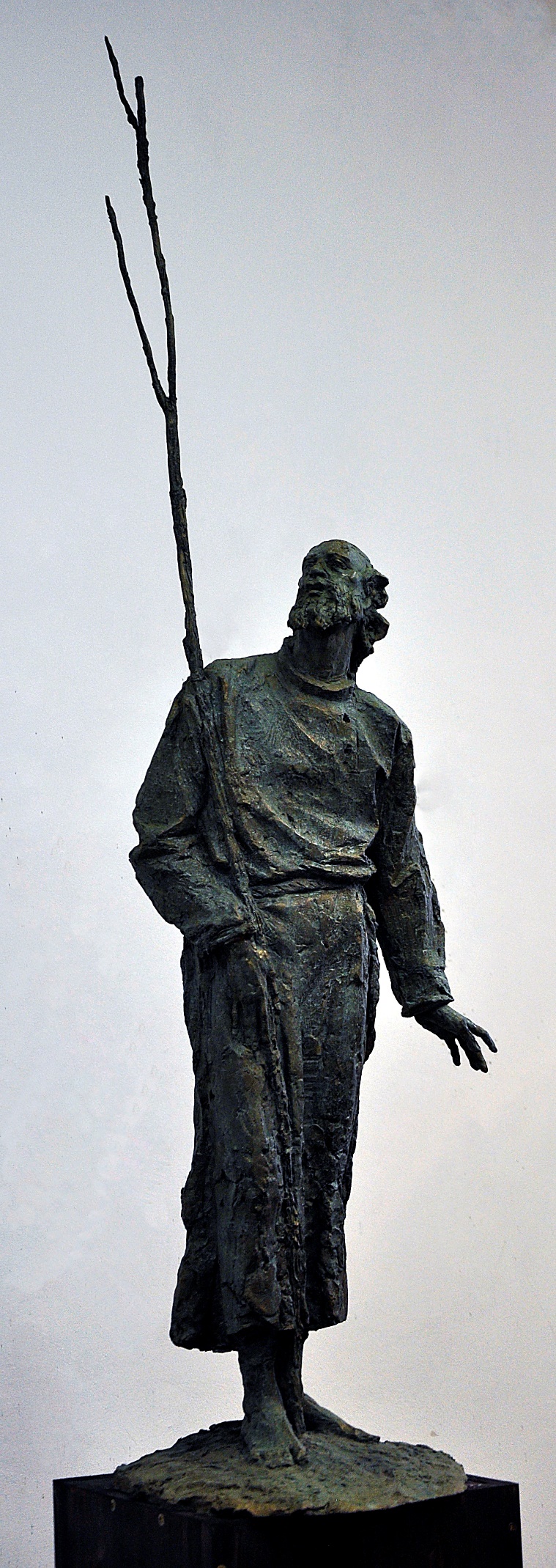 «Единенеие» Материал - мрамор. 2020г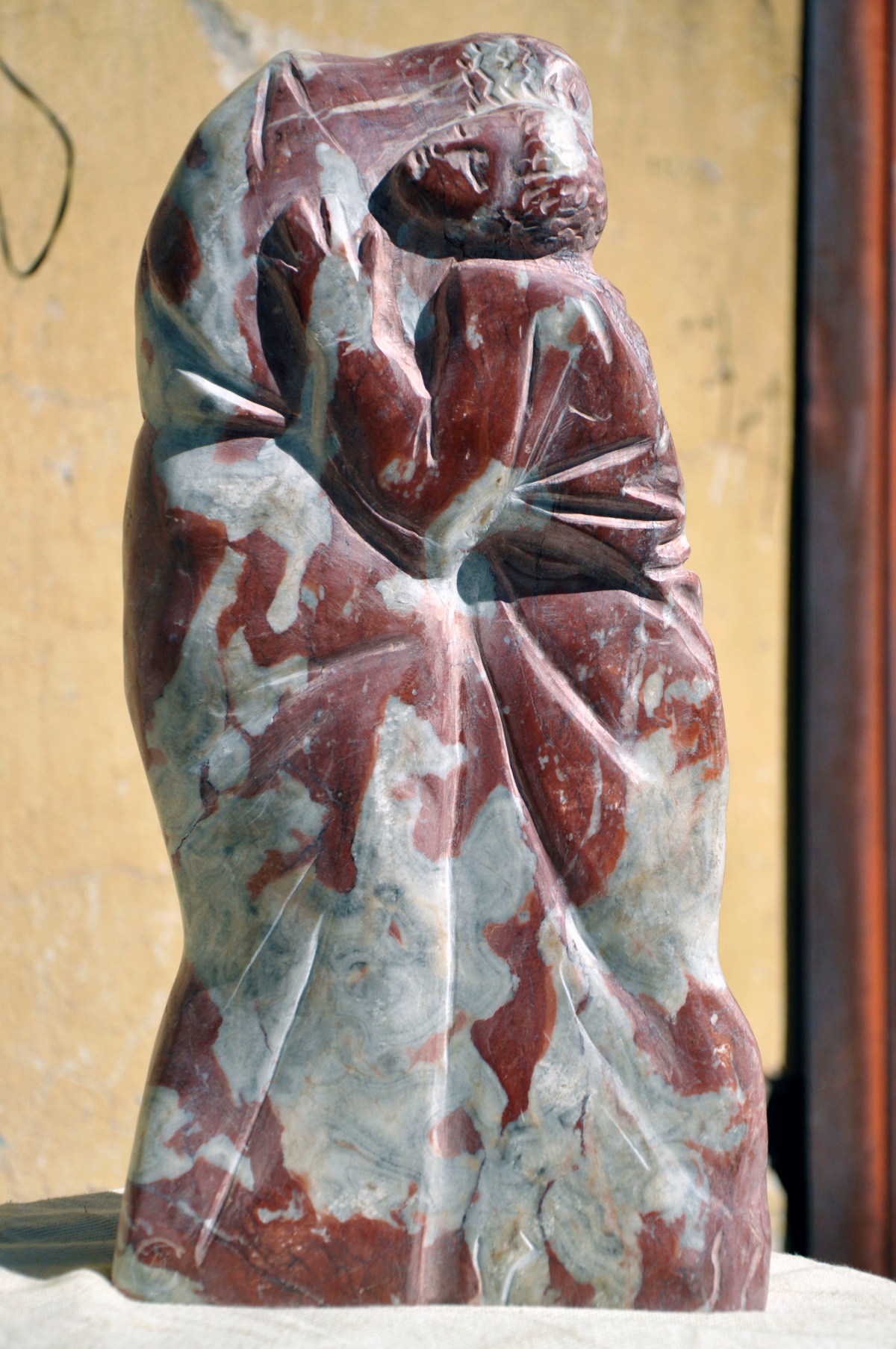 «Елена Петровна Блаватская». Материал – бронза. 2017г.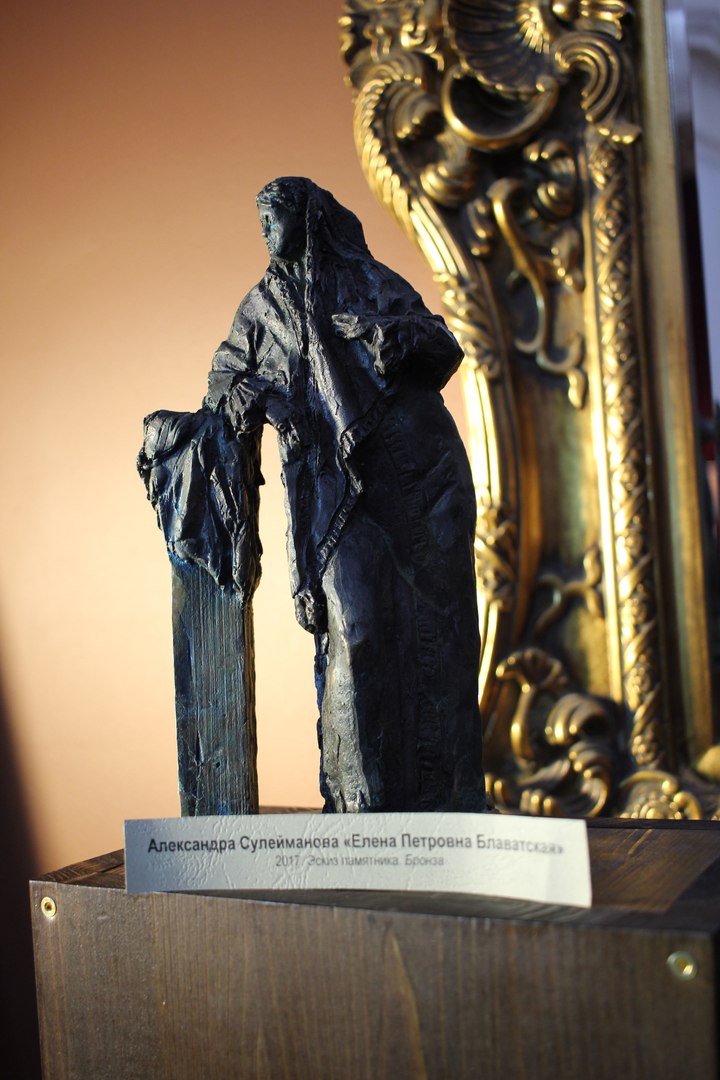 «Бодхисаттва» Материал – бронза, известняк. 2020г.»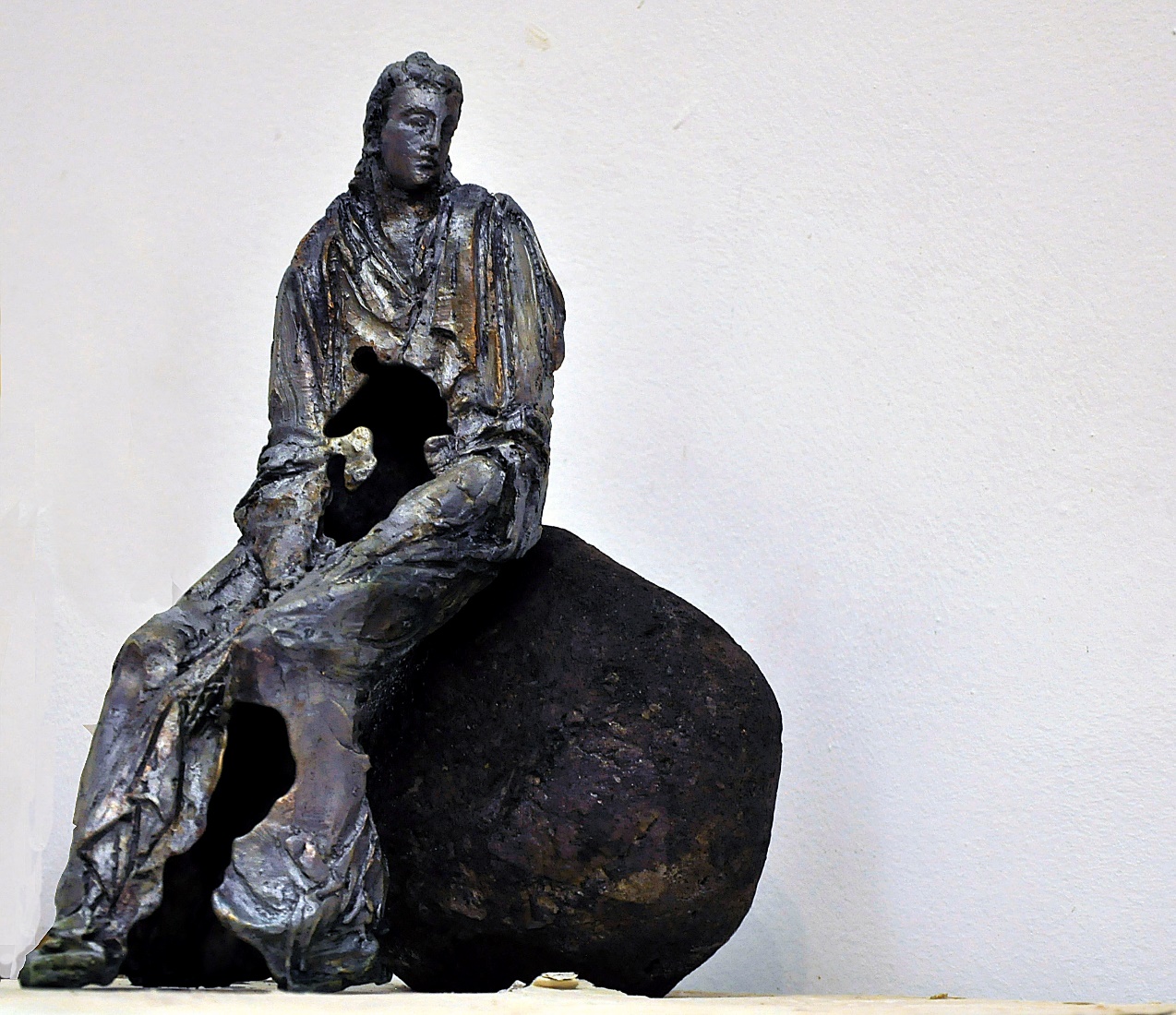 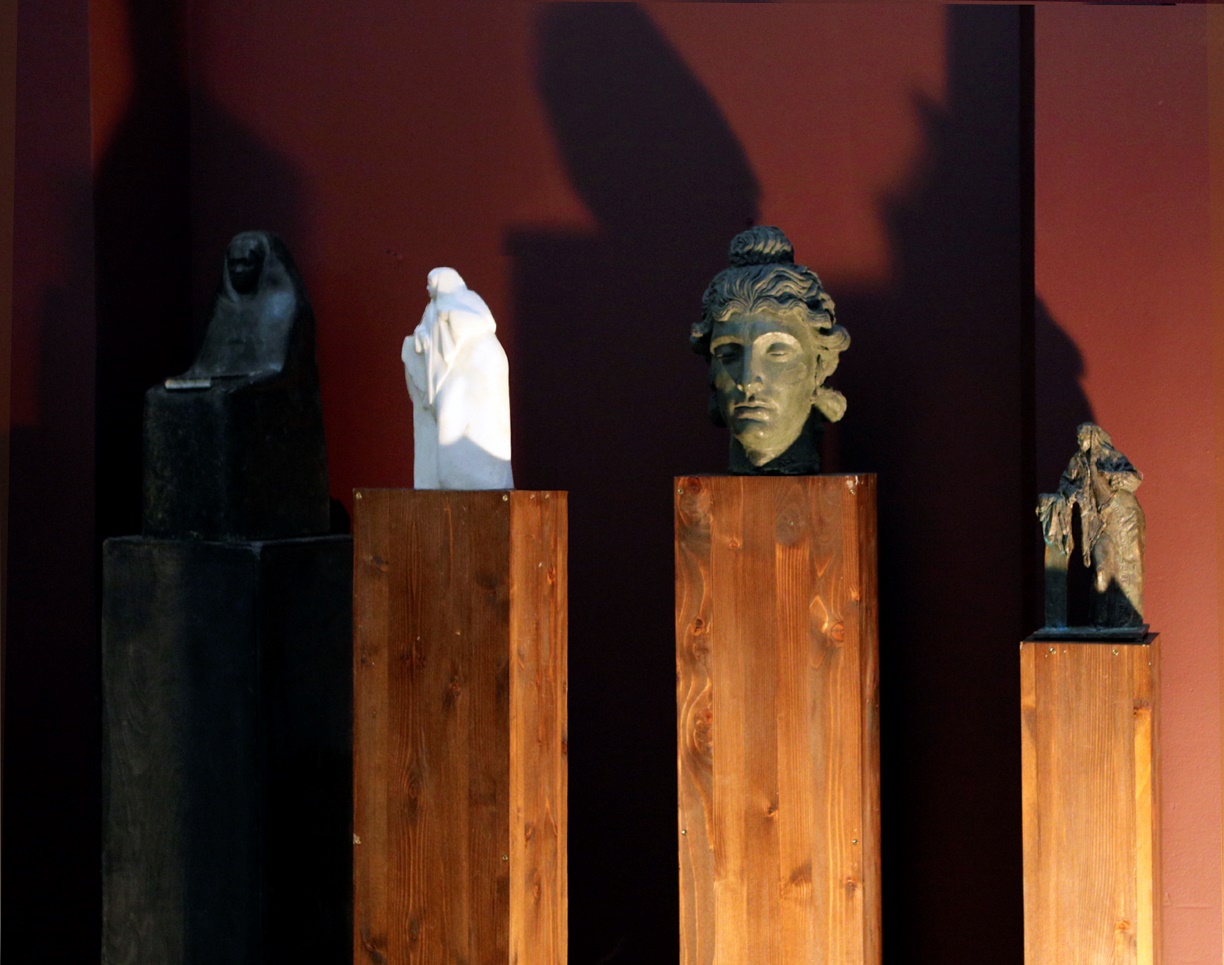 «Е.П. Блаватская» Материал -мрамор. 2017г.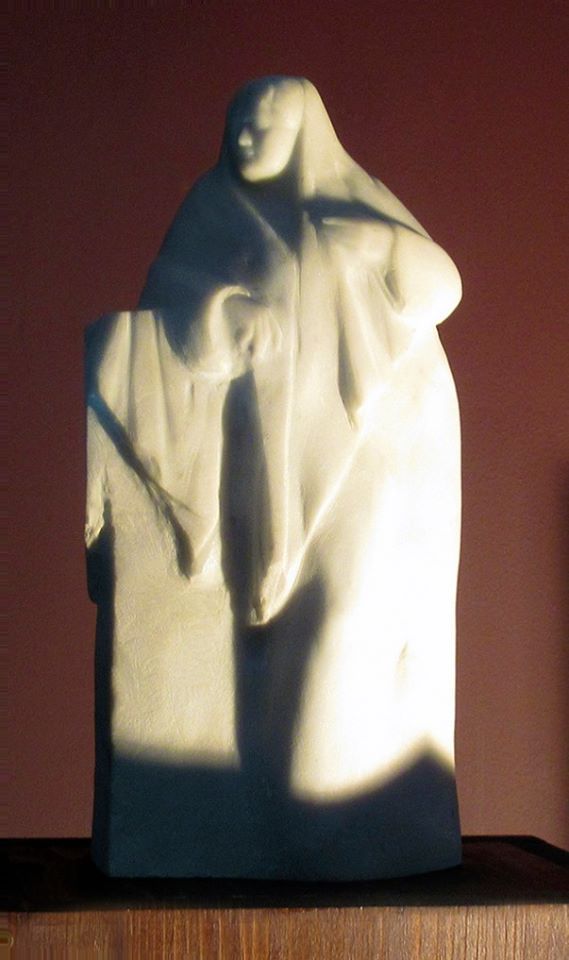 «Елена Ивановна Рерих» Материал – гипс тон. 2018г.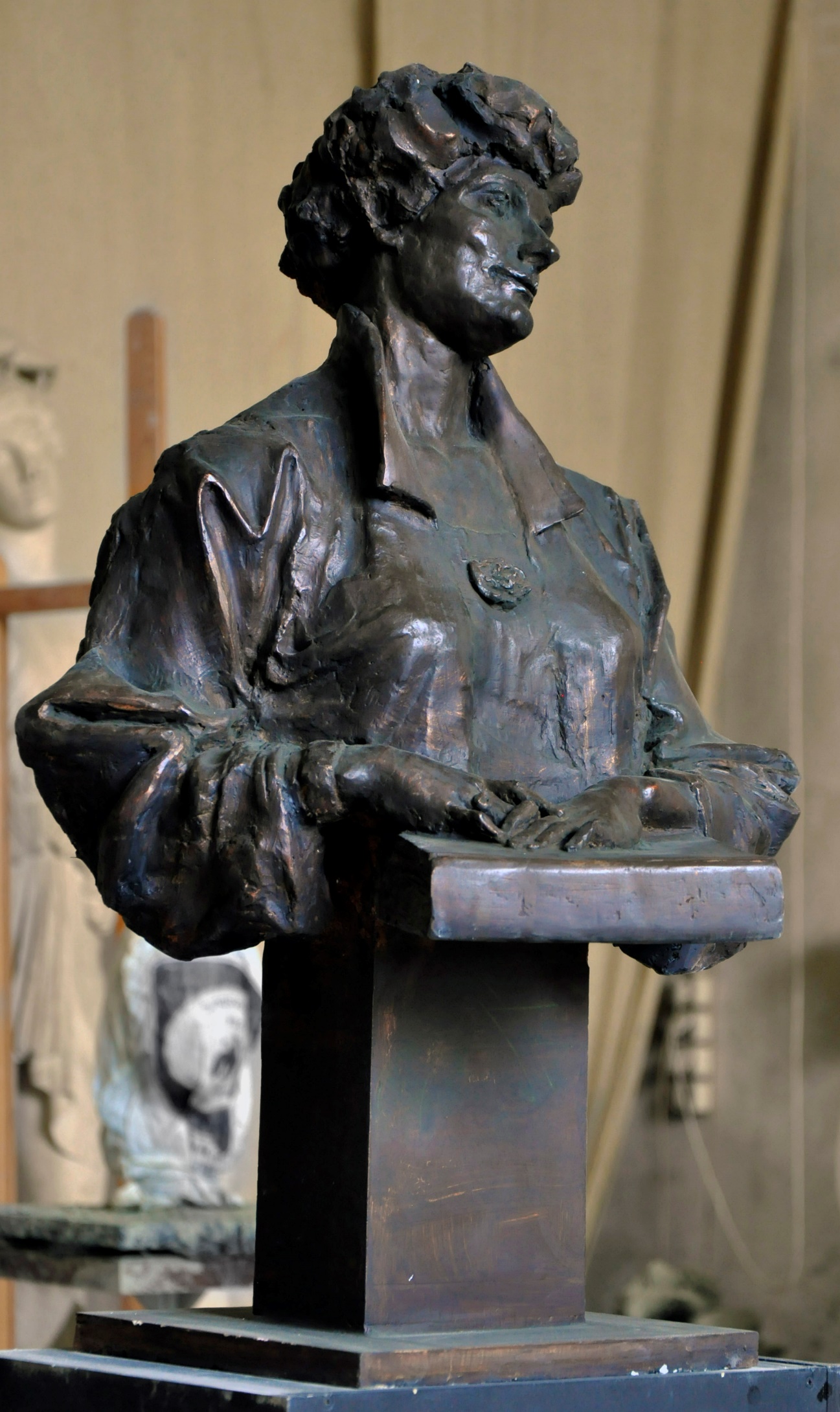 «Портрет молодого Махатмы» Материал – гипс тон. 2018г.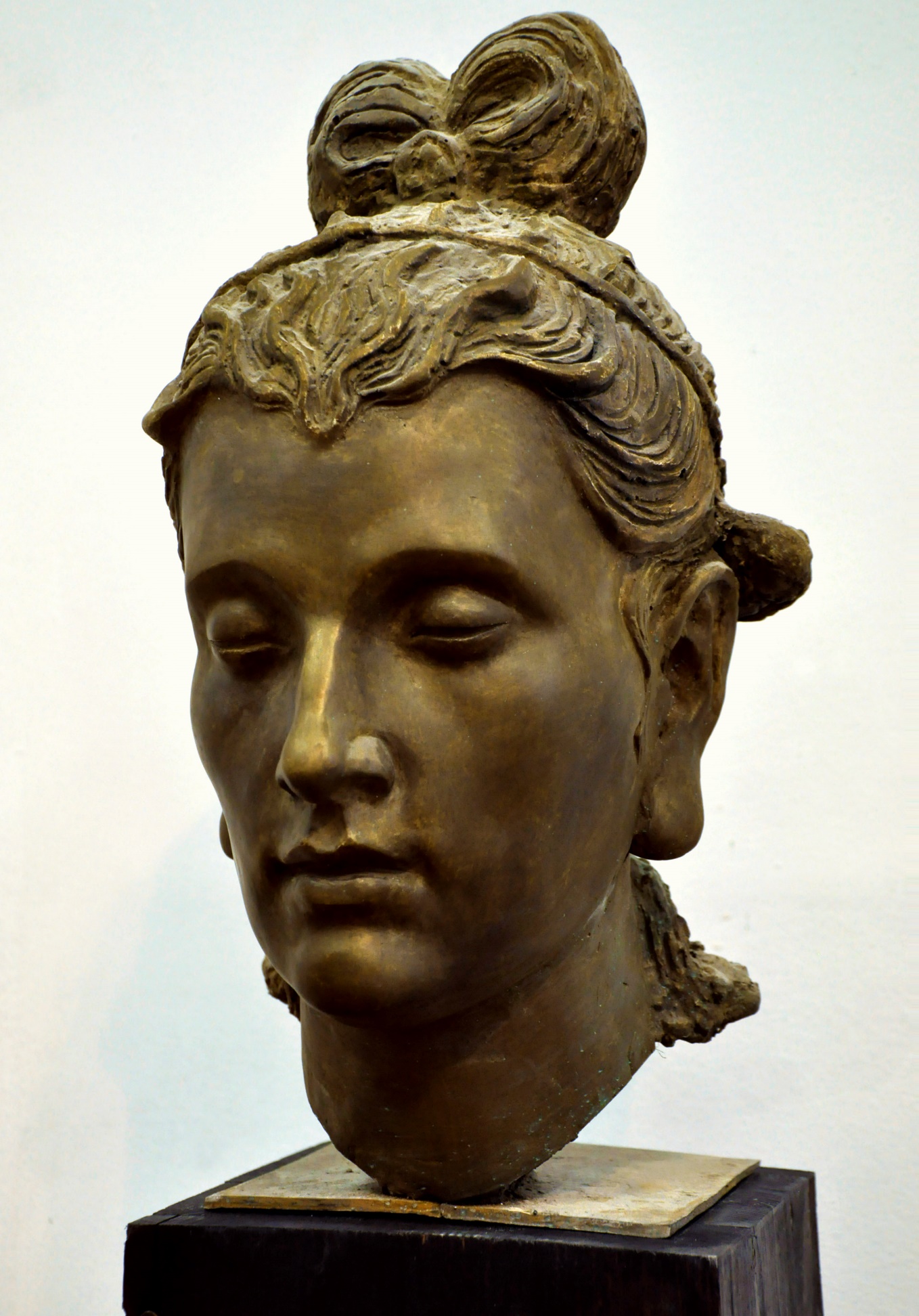 Древо Бодхи» Материал – гипс тон. 2020г.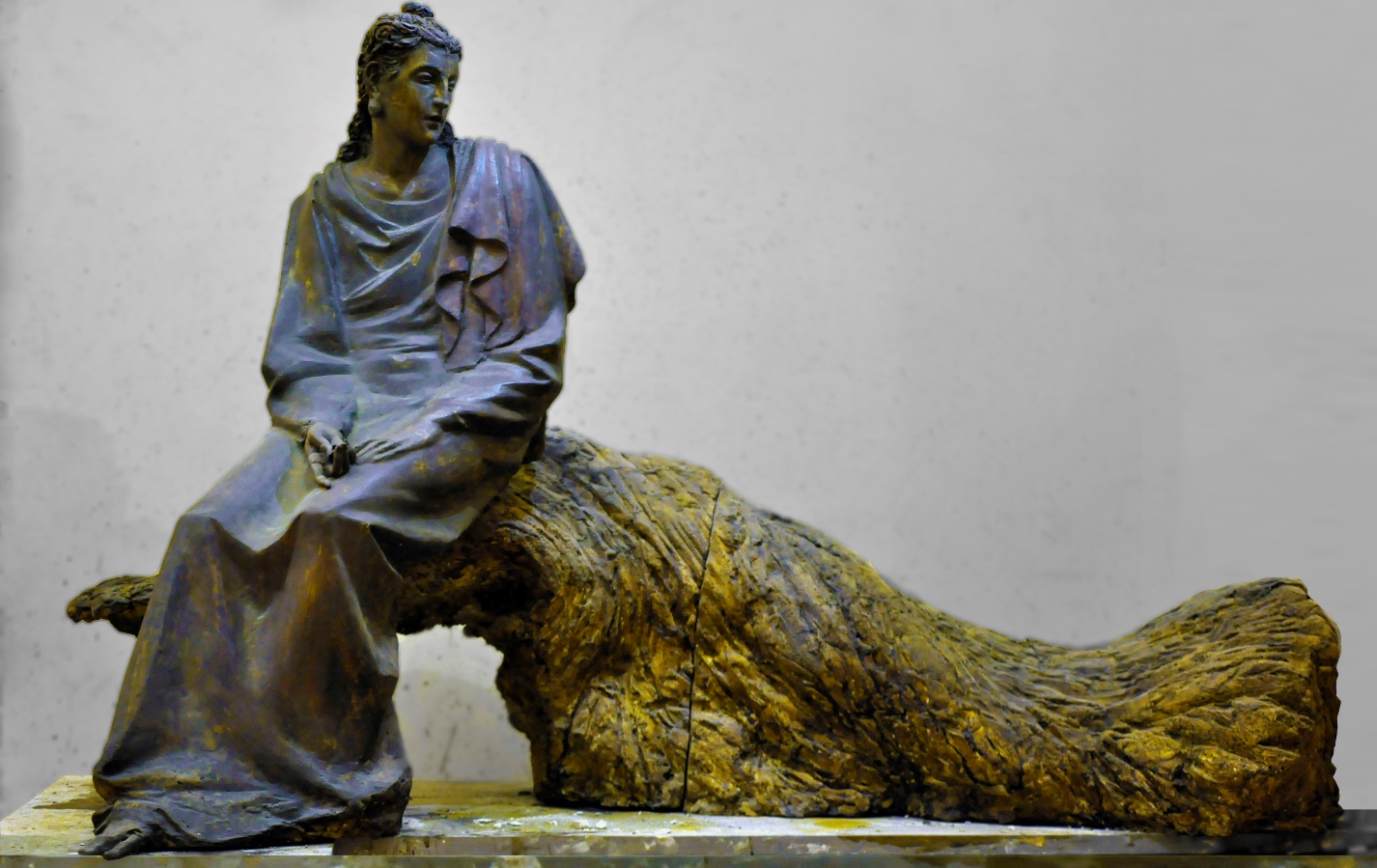 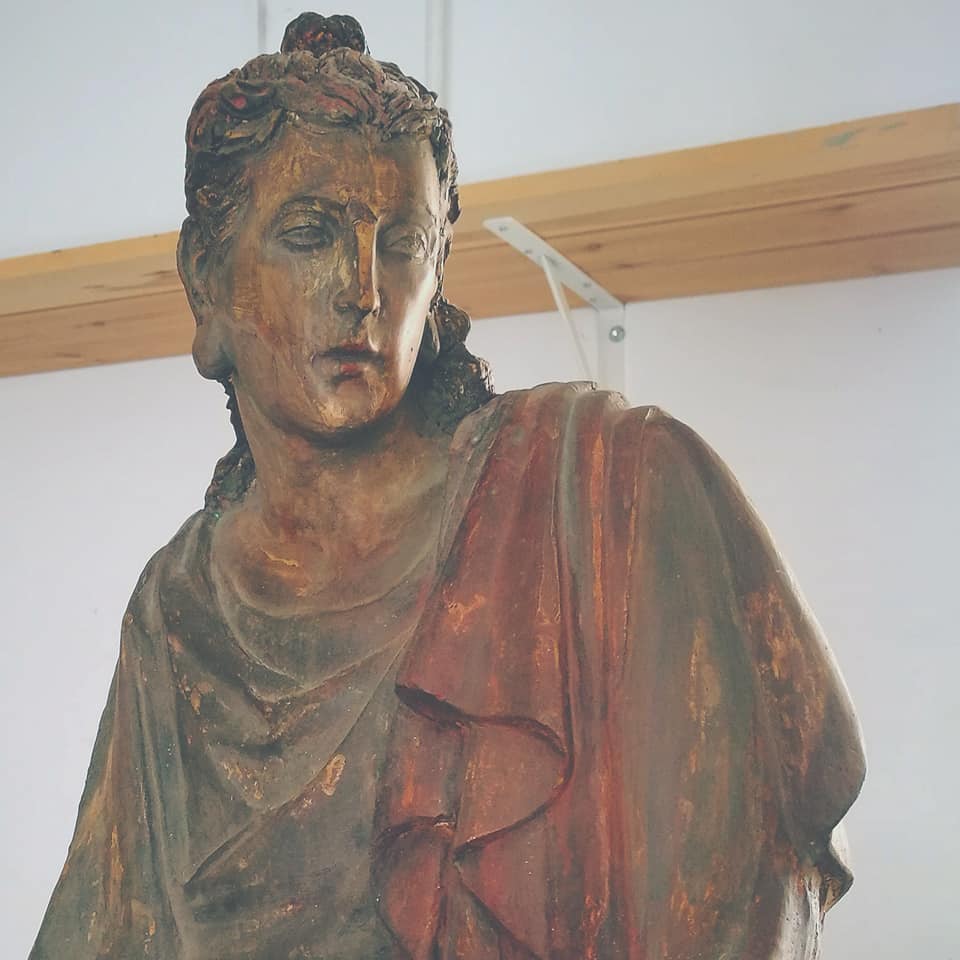 Краткая биография.Сулейманова Алесандра Имрановна родилась 26 июня 1995г. в г.Белгород, обучалась скульптуре в Азербайджанской Академии художеств, окончила с отличием СПбГАИЖСА (Академия художеств) им. Репина факультет скульптуры. Участница симпозиумов по камню (Россия- Тотьма, Калининград, Италия- Агридженто, Пьетросанта), художественных выставок Санкт-Петербурга, победитель и лауреат творческих конкурсов конкурсов.